T.C.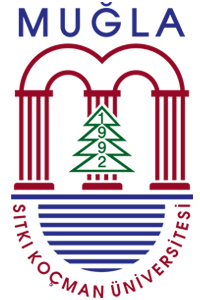 MUĞLA SITKI KOÇMAN ÜNİVERSİTESİSAĞLIK BİLİMLERİ ENSTİTÜSÜDANIŞMAN TERCİH VE ÖNERİ FORMUAna Bilim Dalı: ……………………………………………………………………………………………………………………………………..Program: ………………………………………………………………………………………………………………………………………………Öğrencinin Adı Soyadı: ……………………………………………………………………………………………………….…………….….Öğrenci Numarası: ………………………………………………………………………………………………………………..……………..Programa Başladığı Eğitim-Öğretim Yılı : 20….. - 20…..	 Güz Yarıyılı	 Bahar YarıyılıÖĞRENCİ TARAFINDAN DOLDURULACAKTIRDanışman tercihlerimin, kendi özgür irademle yapıldığını ve tercihim olan öğretim üyelerinin uygun olmaması durumunda Enstitü Ana Bilim Dalı Başkanlığı tarafından önerilecek tercihlerim dışındaki bir öğretim üyesinin danışmanım olarak atanmasını kabul ettiğimi beyan ederim.	Tarih	İmzaANA BİLİM DALI TARAFINDAN DOLDURULACAKTIRÖğrencinin	 1. Danışman tercihi uygundur.	 2. Danışman tercihi uygundur.	 3. Danışman tercihi uygundur.	 Danışman ataması EABD tarafından yapılmıştır.		İmza	Tarih	Ana Bilim Dalı Başkanı